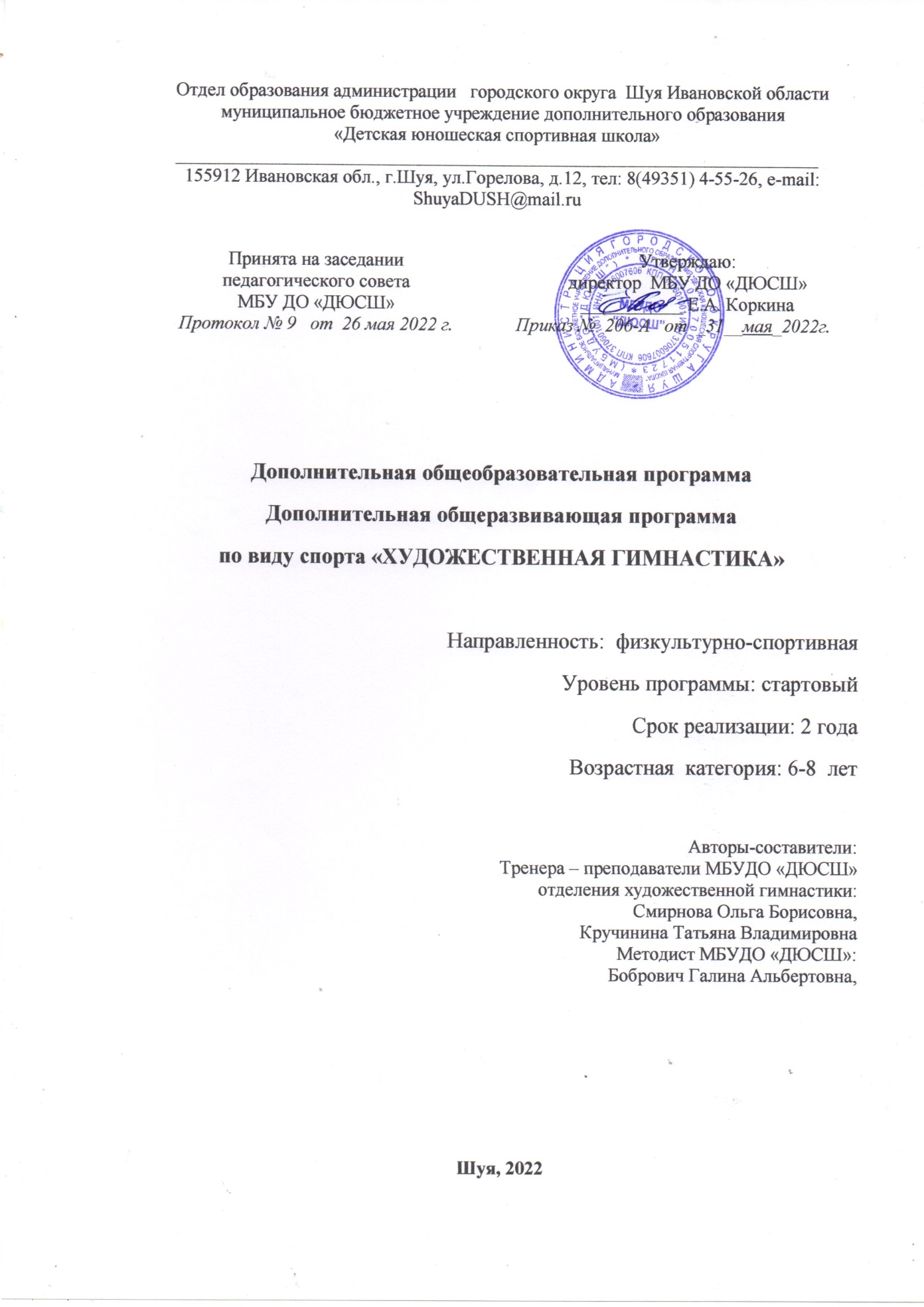 Содержание:1.Пояснительная запискаДополнительная общеобразовательная общеразвивающая программа по художественной гимнастике 1, 2 года обучения разработана как совокупность мер, планов, действий на основе следующих нормативно-правовых актов:Федеральный закон Российской Федерации от 29.12.2012 г. № 273 - ФЗ «Об образовании в Российской Федерации»;Приказ Министерства просвещения Российской Федерации от 09.11.2018 г. №196 «Об утверждении Порядка организации и осуществления образовательной деятельности по дополнительным общеобразовательным программам»;постановление Главного государственного санитарного врача РФ от 28.09.2020 №28 «Об утверждении санитарных правил СП 2.4 3648-20» Санитарно эпидемиологические требования к организациям воспитания и обучения, отдыха и оздоровления детей и молодежи»;Устав МБУ ДО «ДЮСШ».Разработка настоящей программы по профилю «художественная гимнастика»  подвиду  «партерная гимнастика» вызвана необходимостью создания определённой методической основы для подготовки гимнасток в условиях учреждения дополнительного образования. В программе учтены современные требования общества и нормативно-правовой базы, а так же обобщён накопленный опыт тренеров-преподавателей. Партерная гимнастика – упражнения на полу в разных позах: сидя, лежа на животе и спине, направленные на растяжку всех мышц тела их укрепление их, на развитие гибкости в суставах. Данная методика по повышению продуктивности занятий партерной гимнастикой в детском хореографическом коллективе будет полезна для дальнейших занятий девочек художественной гимнастикой,  девочек и  мальчиков всеми видами танцевальной подготовки, так как партерная гимнастика дает детям первоначальную подготовку, развивает природные данные, формирует основные двигательные качества и навыки для успешного освоения классического, народного, современного и других направлений танца, а также фитнес – аэробики. Упражнения на полу (в положении сидя и лежа) будут оптимальным решением для детей, поскольку координация движений у них слабая и еще не сформировалась полностью. Физические нагрузки именно в таком положении будут заставлять работать группы мышц без компрессии, способствуя точности движений.Направленность программы:  физкультурно-спортивная.       Актуальность программы определена подготовкой дошкольников и младших школьников 6-8 лет к занятиям художественной гимнастикой, танцами, а также спецификой обучения детей этого возраста.        Включение в образовательный процесс методики «партерная гимнастика» обеспечивает более полную подготовку детей этого возраста к занятиям  художественной гимнастикой, спортивными бальными танцами, фитнес – аэробикой  и другими видами спорта, где необходима хореографическая подготовка. Игровая форма этой методики соответствует их психико-физическим особенностям.Новизна данной программы состоит в том, что обучаться по ней могут не только девочки, которые могут в дальнейшем заниматься художественной гимнастикой, но и мальчики, которые могут продолжить занятия классическим, народным, современным и другим направлением танца, фитнес – аэробикой.Отличительной особенностью данной программы является то, что она направлена не только на физическое развитие, но и  на  развитие хореографических способностей детей дошкольного и младшего школьного возраста. Также отличительной особенностью данной дополнительной общеобразовательной общеразвивающей программы  от уже существующих по виду спорта художественная гимнастика заключаются в том, что:          - направлена на развитие: двигательной культуры (правильная осанка, красивая походка, координация движений, развитие ритмичности и пластичности), на предоставление возможности ребенку выразить себя в танце, развитие умения добиваться творческого выражения эмоций через пластику.          -данная дополнительная общеобразовательная программа имеет четкую содержательную структуру на основе постепенной (от простого к сложному) реализации задач тематического блока, а не общепринятое описание системы работы. Цели и задачи программыЦель дополнительной общеобразовательной общеразвивающей программы «Художественная гимнастика (партерная гимнастика)» - повышение уровня физической и умственной работоспособности; формирование правильной осанки; развитие опорно-двигательного аппарата и координации движений у учащихся.Для реализации поставленных целей необходимо решить следующие задачи:    Обучающие:Приобретение базовых знаний по партерной гимнастике (основы музыкального движения, классического танца, партерный экзерсис).Получение представлений и приобретение знаний по классическому и современному танцу.Формирование основ музыкального движения (ритм, темп, такт, затакт).Приобретение навыков исполнительского мастерства и опыта творческой деятельности.    Развивающие:Развитие познавательного интереса к хореографии и искусству танца.Развитие музыкальных способностей.Развитие физических качеств (ловкость, гибкость, выносливость, быстрота, пластика, укрепление мышц спины и опорно-двигательного аппарата).Развитие творческих способностей.Развивать психические процессы: внимание, мышление, память, восприятие, воображение, эмоционально-волевую сферу.Развитие коммуникативных способностей учащегося.    Воспитательные:Формирование потребности в здоровом образе жизни.Развитие личностных качеств: сотрудничество, сопереживание, общительность, толерантность.Воспитание культуры поведения в обществе.Адресат программыДополнительная общеобразовательная (общеразвивающая) программа по художественной гимнастике (партерная гимнастика)  предназначена для обучающихся от 6 до 8 лет. На обучение по программе зачисляются девочки и мальчики, воспитанники дошкольных образовательных учреждений города, желающие заниматься спортом и не имеющие медицинских противопоказаний к занятиям. Группы формируются с учетом возраста обучающихся.Формы и режим реализации  программыУровень программы: стартовыйСрок освоения программы:2  года.Объем программы.Программа рассчитана на 36 учебных недель. Режим тренировочной работы в группах 1, 2 года обучения составляет 6 часов в неделю (3 раза по 2 часа), составляет 216 часов в год.Форма обучения очная.Основными формами занятий являются:	- традиционное занятие; 	- комбинированное занятие; 	- практическое занятие; 	- игра, праздник, конкурс, фестиваль; 	- творческая встреча; репетиция; участие в показательных выступлениях. 	Формы организации деятельности воспитанников на занятии: фронтальная; в парах; групповая; индивидуально–групповая.Каждое занятие по учебному предмету «Партерная гимнастика» включает разминку, комплексы упражнений на полу и релаксацию, которые связаны между собой. Разминка предназначена для включения в работу в динамичном режиме опорно-двигательного аппарата, разогрева мышц, для концентрации внимания. Разминочные упражнения представляют собой разнообразные виды ходьбы, дыхательные и общеразвивающие упражнения, упражнения на напряжение и расслабление различных групп мышц тела. Комплексы упражнений на полу, в том числе стретчинговые  (stretching — растяжка) и корригирующие, создаются с целью направленного воздействия и включения в работу различных групп мышц.При составлении комплексов упражнений тренер – преподаватель  учитывает возрастные и физиологические особенности учащихся, их двигательные и координационные способности, а также руководствуется следующими рекомендациями:-тщательный подбор исходных положений для упражнений;-всякое движение должно компенсироваться «контрдвижением»: напряжение — расслабление, растягивание — силовая нагрузка;-растягивание групп мышц выполняется в различных направлениях и должно быть нерезким, медленным, контролируемым сознанием, без усилия;-использование упражнения на все группы мышц, с преимущественной нагрузкой на какую-либо одну из групп (каждое упражнение выполняется 4—5 раз);-выполнение упражнений c предельной амплитудой движений;-использование малой амплитуды движений для увеличенияинтенсивности воздействия упражнений;- контроль напряжения мышц с фиксированием положений рук, ног, туловища, головы;-контроль за дыханием на протяжении всего занятия;-использование сочетаний пружинных движений с последующей фиксацией позы для развития гибкости, растяжения мышц, связок, сухожилий;-контроль за утомляемостью учащихся;-исключение физических упражнений в период острых заболеваний.     Релаксация — обучение расслаблению, которое необходимо для снятия физического и эмоционального напряжения, повышения жизненного тонуса.      В процессе занятий используются различные методы, как традиционные, так и специальные методы обучения:- воспитание интереса к хореографическому искусству, - активизация скрытых, потенциальных возможностей мышечно-костного аппарата, -воспитание художественного вкуса, через музыкально-эстетическое осознание и основные двигательные навыки, -развитие эмоциональной отзывчивости на музыку, танцевальную выразительность, координацию движений и ориентировку в пространстве, устойчивую привычку свободно двигаться, -накопление музыкально-двигательного опыта, -способствование укреплению здоровья.Режим занятий: 3 раза в неделю по 2 часа с обязательным 15-минутным перерывом после 45 минут занятий.Занятия могут проводиться в любой день недели, включая воскресные дни. Занятия для несовершеннолетних обучающихся в учреждении начинаются не ранее 8.00 часов утра и заканчиваются не позднее 20.00 часов.Наполняемость в учебной группе 1,2 года обучения -15 – 20  человекОжидаемые результаты освоения программы По окончании первого года обучения  Обучающийся будет знать: правила техники безопасности при выполнении движений.Разновидности ходьбы (танцевальный шаг, марш) в разных пространственных перестроениях.Основные понятия хореографии: поклон, точки зала, разметка зала (линии, диагонали).Основы хореографии:  позиции ног (I, II, III, VI), рук (подготовительное положение, I, II, III).Комплексы упражнений партерной гимнастики.Обучающийся будет уметь: Выполнять танцевальный шаг, марш в разных пространственных перестроениях.Выполнять ритмические упражнения на середине и по кругу.Выполнять упражнения на напряжение и расслабление группы мышц тела.Выполнять упражнения для эластичности мышц стопы, растяжения ахилловых сухожилий, подколенных мышц и связокВыполнять упражнения для развития выворотности ног, подвижности и гибкости коленного сустава.Выполнять упражнения для развития танцевального шага.Выполнять упражнения для укрепления мышц брюшного прессаВыполнять упражнения на развитие гибкости позвоночникаВыполнять упражнения для укрепления мышц плеча и предплечья.Выполнять комплексы упражнений партерной гимнастики.Обучающийся сможет решать следующие жизненно-практические задачи: развитию навыков общения, коммуникативных компетентностей, дисциплина, повышение культурного уровня.Обучающийся способен проявлять следующие отношения: навыки культурного общения – вежливость, доброжелательность, дружелюбие, уважение к педагогу.По окончании второго года обученияОбучающийся будет знать:правила техники безопасности при выполнении движений.Основные понятия хореографии: поклон, точки зала, разметка зала (линии, диагонали).Основы хореографии: изучение позиций ног (I, II, III, VI), рук (подготовительное положение, I, II, III).Обучающийся будет уметь: Выполнять подготовительные упражнения для освоения grand pliés, battements tendus, battements tendus jetés.Выполнять подготовительные упражнения для освоения Demi rond en dehors, en dedans; relevés lents.Выполнять подготовительные упражнения для освоения Battements developpés, положений sur le cou-de-pie, passé.Выполнять подготовительные упражнения для освоения grand battements jetés, port de bras № 1.Выполнять комплекс упражнений партерной гимнастики, построенный на пройденных элементах классического танца (классического экзерсиса).        Обучающийся сможет решать следующие жизненно-практические задачи: навыки здорового образа жизни и культурного общения, воспитание настойчивости и самоотдачи, коллективной и личной ответственности, осознанному развитию хореографических способностей, умение критически анализировать собственную деятельность.        Обучающийся способен проявлять следующие отношения: культура поведения на занятии и на выступлениях; уважительное отношение к взрослым.	По окончании обучения по данной программе дети могут продолжить обучение  другим видам спорта, где необходима хореографическая подготовка (художественная гимнастика, фитнес – аэробика, спортивные танцы) и любыми видами танцевальной подготовки (классический танец, народный, современный и др.). Формы контроля и подведения итоговС целью определения уровня усвоения общеобразовательной общеразвивающей программы, а также для повышения эффективности и улучшения качества учебно-воспитательного процесса проводится педагогический мониторинг в течение всего периода обучения. Программа мониторинга включает три этапа: первичная диагностика, промежуточная и итоговая аттестации.          С момента поступления ребенка на обучение проводится педагогический мониторинг с целью выявления уровня обучения и развития, формирования хореографических способностей, определения задач индивидуального развития: первичная диагностика (сентябрь), промежуточная аттестация (декабрь), итоговая аттестация (апрель — май). Результаты фиксируются в индивидуальных карточках, позволяющих отслеживать динамику образовательных, воспитательных и творческих результатов и оцениваются по 10-бальной системе. Формы выявления полученных знаний: собеседование, практические задания, участие в показательных выступлениях и в конкурсных мероприятиях.Педагогический мониторинг1-ый год обучения. Первичная диагностикаЦель: определение общего уровня развития ребенка и его склонности к занятиям партерной гимнастикой. Задачи:  определение общего уровня развития ребенка;  выявление природных способностей к занятиям партерной гимнастикой;  выявление уровня информированности в области партерной гимнастики;  определение мотивации к занятиям. Срок проведения: при поступлении на обучение. Форма проведения: выполнение практического задания. Содержание:Практическая часть: ребенку предлагают выполнить следующие задания:  упражнения на ритмичность;  упражнения на координацию;  упражнения на ориентировку в пространстве. Критерии оценки: Минимальный уровень (1 ─ 4 балла) ─ у ребенка не развит музыкальный и ритмический слух, минимальный уровень способностей к современным эстрадным танцам, партерной гимнастике, рассеянное внимание, не дисциплинирован, нет пластичности, движения угловатые. Средний уровень (5 ─ 8 баллов) ─ у ребенка развит музыкальный и ритмический слух, умеет концентрировать внимание, но координация движений развита недостаточно. Проявляет интерес к современным эстрадным танцам, партерной гимнастике. Максимальный уровень (9 ─ 10 баллов) ─ ребенок показывает высокий уровень способностей к современным эстрадным танцам, партерной гимнастике, развит музыкальный и ритмический слух, проявляет интерес к занятиям. Промежуточная аттестацияЦель: выявление соответствия уровня теоретической и практической подготовки детей программным требованиям. Задачи:  определение уровня усвоения детьми теоретических знаний в соответствии с данным периодом обучения;  определение уровня сформированности практических умений в соответствии с данным этапом обучения. Срок проведения: декабрь. Форма проведения: теоретическое и практическое  (комплексное) занятие. Содержание Теоретическая часть:  знание основных элементов партерной гимнастки;  знание основных позиций рук, ног, головы;  знание правил поведения в танцевальном коллективе. Практическая часть:  определение характера музыки, темпа;  воспроизведение на хлопках разнообразные ритмические рисунки;  исполнение комплекса упражнений для постановки корпуса, рук, ног и головы;  исполнение упражнений на умение держать осанку. Критерии оценки Минимальный уровень (1 ─ 4 балла) ─ ребенок не владеет теоретическими знаниями, не развит музыкальный и ритмический слух, не знает основные позиции рук, ног, головы. Средний уровень (5 ─ 8 баллов) ─ ребенок отвечает на теоретические вопросы с небольшой помощью тренера - преподавателя, слышит музыку и ритм, согласовывает движения с музыкой, но допускает не точности в исполнении движений. Максимальный уровень (9 ─ 10 баллов) ─ ребенок показывает высокий уровень знаний теоретического материала, сочетает музыку с движениями, выполняет движения без ошибок, знает терминологию, ориентируется в пространстве. Итоговая аттестацияЦель: выявление уровня усвоения детьми программного материала, соответствие прогнозируемым результатам образовательной программы. Задачи:  определение степени усвоения практических умений и навыков в соответствии с прогнозируемыми результатами первого года обучения;  выявление уровня усвоения теоретических знаний;  определение уровня развития индивидуальных творческих способностей;  анализ полноты реализации программы первого года обучения. Срок проведения: конец апреля – начало мая. Форма проведения: контрольное занятие. Содержание Теоретическая часть:  знание терминологии (demi plie, battemeht tendus, passé, releve);  знание основных элементов партерной гимнастики;  знание комплексов упражнений партерной гимнастики. Практическая часть:  исполнение комплексов упражнений партерной гимнастики. умение правильно держать осанку. Критерии оценки Минимальный уровень (1 ─ 4 балла) ─ обучающейся овладел менее ½ объема теоретических знаний и практических умений, навыков, предусмотренных программой. Средний уровень (5 ─ 8 баллов) ─ обучающейся овладел не менее 1 /2 объема теоретических знаний и практических умений, навыков, предусмотренных программой. Максимальный уровень (9 ─ 10 баллов) ─ обучающейся показывает высокий уровень знаний теоретического материала, овладел всеми умениями и навыками, предусмотренными программой. 2-ой год обучения . Первичная диагностикаЦель: определение физического и эмоционального состояния ребенка после летних каникул, уровня его готовности к выполнению образовательной программы 2-го года обучения. Задачи:  определение уровня знаний теоретического материала и практических умений, навыков, предусмотренных программой 1-го года обучения; Срок проведения: сентябрь. Форма проведения: выполнение практического задания. Содержание Практическая часть: ребенку предлагают выполнить следующие задания:  исполнение упражнений на ритмичность, координацию, ориентировку в пространстве;  исполнение комплекса упражнений партерной гимнастики.Критерии оценки Минимальный уровень (1 ─ 4 балла) ─ у ребенка не развит музыкальный и ритмический слух, рассеянное внимание, не дисциплинирован, нет пластичности, движения угловатые. Средний уровень (5 ─ 8 баллов) ─ у ребенка развит музыкальный и ритмический слух, умеет концентрировать внимание, согласовывает движения с музыкой, но допускает не точности в исполнении движений. Максимальный уровень (9 ─ 10 баллов) ─ ребенок показывает высокий уровень знаний теоретического материала, сочетает музыку с движениями, выполняет движения без ошибок, знает терминологию, ориентируется в пространстве. Промежуточная аттестацияЦель: выявление соответствия уровня теоретической и практической подготовки детей программным требованиям. Задачи:  определение уровня усвоения детьми теоретических знаний в соответствии с данным периодом обучения;  определение уровня формирования практических умений в соответствии с данным этапом обучения. Срок проведения: декабрь. Форма проведения: контрольное занятие. Содержание Теоретическая часть:  история современных направлений танца;  простая сленговая (для современных танцев) терминология (сcurve, body roll «волна»);  знание простых элементов партерной гимнастики. Практическая часть:  исполнение комплекса упражнений на координацию движений;  исполнение простых элементов партерной гимнастики; Критерии оценки Минимальный уровень (1 ─ 4 балла) ─ ребенок не владеет теоретическими знаниями, не выполняет комплекс упражнений на координацию движений, не выполняет простые элементы партерной гимнастики. Средний уровень (5 ─ 8 баллов) ─ ребенок отвечает на теоретические вопросы с небольшой помощью педагога, умеет выполнять комплекс упражнений на координацию движений и простые элементы партерной гимнастики, но допускает не точности. Максимальный уровень (9 ─ 10 баллов) ─ ребенок показывает высокий уровень знаний теоретического материала и практических навыков, умений данного этапа обучения. Итоговая аттестацияЦель: выявление уровня усвоения детьми программного материала, соответствие прогнозируемым результатам образовательной программы. Задачи:  определение степени усвоения практических умений и навыков в соответствии с прогнозируемыми результатами второго года обучения;  выявление уровня усвоения теоретических знаний;  определение уровня развития индивидуальных творческих способностей;  анализ полноты реализации программы второго года обучения. Срок проведения: конец апреля – начало мая. Форма проведения: контрольное занятие. Содержание Теоретическая часть:  терминология основных движений партерной гимнастики;  основные элементы партерной гимнастики;  история современных направлений танца;  музыкально-ритмическая координация движений в танцевальных элементах. Практическая часть:  исполнение элементов партерной гимнастики;  исполнение сложных танцевальных связок;  исполнение сложного комплекса упражнений на координацию движений; Критерии оценки Минимальный уровень (1 ─ 4 балла) ─ обучающейся овладел менее 1 /2 объема теоретических знаний и практических умений, навыков, предусмотренных программой. Средний уровень (5 ─ 8 баллов) ─ обучающейся овладел не менее 1 /2 объема теоретических знаний и практических умений, навыков, предусмотренных программой. Максимальный уровень (9 ─ 10 баллов) ─ обучающейся показывает высокий уровень знаний теоретического материала, овладел всеми умениями и навыками, предусмотренными программой.2. Учебный план и содержание программного материала2.1.Учебный план для групп 1 года обученияУчебно-тематический план 1 года обучения (216 ч.)*Теоретическая подготовка проводится в форме бесед 10-20 мин во время занятия.Соотношение количества часов, порядок последовательности тем могут варьироваться в зависимости от уровня природных данных учащихся.2.2. Учебный план для групп 2-го  года обучения*Теоретическая подготовка проводится в форме бесед 10-20 мин во время занятия.Соотношение количества часов, порядок последовательности тем могут варьироваться в зависимости от уровня природных данных учащихся.2.3. Содержание программного материала2.3.1. Содержание программы 1-го года обученияРаздел 1. Теоретическая подготовкаТема 1.1. Вводное занятиеСодержание материала: 	Знакомство с коллективом. Вступительная беседа, в которой доступными средствами раскрываются цели и задачи программы. Основные правила этики, безопасности и гигиены. Знакомство обучающихся группы с программой̆, требованиями к внешнему виду, форме одежды (обувь, костюм, прически). Тема 1.2. Основы хореографииСодержание материала:Основные понятия хореографии: поклон, точки зала, разметка зала (линии, диагонали). Музыка и ее характер – варианты музыкального сопровождения, характер музыки (веселый, печальный, плавный, обрывистый, медленный, быстрый и т.д.), музыкальный размер: 2/4, 4/4, 3/4. Сильные доли такта, слабые доли, акцент. Основы хореографии: изучение позиций ног (I, II, III, VI), рук (подготовительное положение, I, II, III). Ритмические упражнения под музыку: разминка (спортивно - танцевальная, танцевально-образная) – упражнения по кругу, на середине зала.Раздел 2. Упражнения для разминкиТема 2.1. Разновидности ходьбы (танцевальный шаг, марш) в разных пространственных перестроениях.Содержание материала: 1. Бытовой шаг, ходьба на высоких и низких полупальцах, на пятках, на внутренней и внешней стороне стопы, «гусиным шагом», с переплетающимися ногами и т. д.2.Марш на месте, по квадрату, по кругу, по прямой, по диагонали, в построении в линии, шеренги, колонны, размыкания и смыкания.3.Марш с добавлением движений:-головы — повороты, наклоны;-рук — поднимание, опускание перед собой, над головой;-с хлопком, за спиной;-круговые движения руками вперед, назад, поочередно и вместе; -вращательные и сгибательные движения кистями;-корпуса — повороты, наклоны влево, вправо;-ногами — с вытянутого подъема стопы, с подъемом колена вверх, с подъемом на полупальцы, с приседанием на полупальцах.Тема 2.2.  Ритмические упражнения  (на середине и по кругу)Содержание материала: Упражнения на гибкость и силу:пассивно- маховые, пружинные движения;мышцы шеи (повороты, расслабления, вращения);мышцы туловища (наклоны, круговые вращения, расслабления, прогибы);мышцы ног (сгибания, разгибания, отведения, приведения, растягивания, расслабления, маховые, круговые коленями);мышцы спины;мышцы брюшного пресса;мышцы голени и стопы;мышцы бедра;Складка (стоя, сидя).Шпагаты.Упражнения на развитие быстроты:скакалка, бег с ускорением;упражнения с увеличением амплитуды движения.Упражнения на развитие общей выносливости, выполнение фигур танца на фоне усталости.Упражнения на развитие ловкости:статические, динамические равновесия в танцевальных композициях, игровые методы в танце.Виды шагов на полупальцах:мягкий;высокий;острый;пружинящий;двойной (с приставкой) вправо, влево;вперед, назад;скрестный;в полуприседе на носках;перекатный;в противоходе;галоп.Виды бега:на полупальцах;высокий;назад;боком скрестно.Наклоны:вперед, в сторону, назад.Упражнения в равновесии на баланс:стойка на носках на двух, на одной ноге; переход с одной ноги на другую с носка на носок;равновесия (рис.1). Волны:волны руками вертикальные, горизонтальные, одновременные и последовательные;волна вперед, назад, боковая.Вращения переступанием;вольтовые;поворот на трех шагах;на одной ноге;на двух без шага;шэнэ;пивоты.Тема 2.3.  Упражнения на напряжение и расслабление группы мышц телаНапряжение и расслабление мышц: шеи, ног, рук, всего корпуса.Подъем и сброс плеч. «Твердые» и «мягкие» руки. «Твердые» и «мягкие» ноги.Раздел 3. Комплексы упражнений партерной гимнастикиТема 3.1. Упражнения для эластичности мышц стопы, растяжения ахилловых сухожилий, подколенных мышц и связокВ положении лежа на спине и сидя:— вытягивание и сокращение подъема стопы по VI позиции ног;— развороты стоп с вытянутым и сокращенным подъемом в I позиции ног;— вращательные движения стопами внутрь и наружу;— приподнимание в воздух вытянутых ног попеременно на 25°, 45°, 60°;упражнение «складка» — наклон ровного корпуса на вытянутые ноги с захватом руками стоп ног.Тема 3.2. Упражнения для развития выворотности ног, подвижности и гибкости коленного суставаВ положении лежа на спине:— напряжение и расслабление ягодичных мышц;— поворот бедер, голени и стоп внутренней стороной наружу;— круговые движения голенью ног вправо, влево.В положении сидя:— упражнение «велосипед» — поочередное сгибание и вытягивание ног над полом.В положении сидя по-турецки:— подъем корпуса в вертикальное положение без участия рук;— выпрямление колен до соприкосновения их внутренней части с полом по VI позиции ног.В положении стоя на коленях:сед на пол между стопами ног.Тема 3.3. Упражнения для развития подвижности тазобедренных суставов и эластичности мышц бедраВ положении лежа на спине:— поочередное выпрямление согнутых ног с помощью рук;— легкое раскрывание ног в стороны, расслабляя колени, и закрывание через сопротивление в стопе и голени.В положении сидя:— наклоны вперед, с касанием вытянутых и разведенных в стороны ног, касаясь локтями пола;— поочередное касание пола коленом вовнутрь согнутых и поставленных врозь ног;— упражнение «лягушка» — касание пола согнутыми в коленях и разведенными врозь ногами;— упражнение «лягушка» с наклоном корпуса вперед;— подъем на колени с вытянутыми руками вперед из положения, сидя на пятках, с руками на поясе (при седлообразной спине);— отведение прямой ноги назад на носок, с подачей корпуса вперед, с руками на поясе, стоя на колене другой ноги (при седлообразной спине).Тема 3.4. Упражнение для развития танцевального шагаВ положении лежа на животе:— упражнение «лягушка» с поднятым и прогнутым назад корпусом, прижатыми пятками и животом к полу.В положении лежа на спине:— подъем согнутой в коленном суставе ноги с отводом в сторону вверх с помощью руки;— подъем ноги на 90° с выворотной и сокращенной стопой, с нагрузкой на поднятую ногу (с посторонней помощью);— растяжка поднятой вперед-вверх ноги на 180° (с посторонней помощью).В положении сидя:— выпрямление согнутых в коленях ног с разворотом стоп в I позиции ног с одновременным медленным наклоном корпуса к ногам;— наклоны корпуса вперед с касанием пола к раскрытым до предела в стороны ногам;виды «шпагатов» — продольный, поперечный.Тема 3.5. Упражнения для укрепления мышц брюшного прессаВ положении лежа на спине:— поочередный и одновременный подъем выворотных ног с сокращением и вытягиванием стоп в воздухе;— подъем корпуса в положение сидя с вытянутыми вперед руками, с закрепленными на полу ногами (при седлообразной спине);— одновременный подъем корпуса и вытянутых ног до образования угла согнутых в коленях ног и корпуса с разворотом их в разные стороны;— забрасывание прямых ног за голову и возвращение в исходное положение;— приподнимание головы с целью увидеть свои стопы (при сутулой спине).В положении сидя:— упражнение «ножницы» — поочередное выбрасывание прямых ног вверх с большой и малой амплитудой, раскрытие и перекрещивание ног над полом;отведение одной руки назад с взглядом на кисть в упоре на коленях (при седлообразной спине).Тема 3.6. Упражнения на развитие гибкости позвоночникаВ положении лежа на спине:— приподнимание верхней части позвоночника с удерживанием тела на крестцовой части позвоночника и затылочной части головы «маленький мост» (при сутулой спине);— прогиб корпуса с опорой на локти, без отрыва головы и таза от пола;— наклон туловища вправо, влево без отрыва спины от пола;— касание пола справа и слева коленями согнутых ног с одновременным поворотом головы в противоположную сторону;— упражнение «березка» — выход в стойку с вытянутым вверх позвоночником опорой на плечи, локти и кисти рук, шея, свободна спина, таз, ноги вытянуты в одной плоскости вертикально вверх.В положении сидя:— выпрямление согнутых в коленях ног без отрыва туловища от ног с захватом пяток руками;— наклоны корпуса вправо, влево с одновременным касанием пола локтем руки за коленом отведенных в сторону ног.В положении лежа на животе:— сдвиг подбородком предмета (книги) при вытянутом положении тела рук и ног (при сутулой спине);— упражнение «лодочка» — одновременное вытягивание и приподнимание рук вперед, ног назад, с последующим раскачиванием;— упражнение «качели» — захват руками щиколоток согнутых в коленях ног, их вытягивание вверх с одновременным раскачиванием;— упражнение «кольцо» — прогиб корпуса назад с касанием головой стоп согнутых в коленях ног;— упражнение «мостик» — стойка на руках и ногах с одновременным прогибом спины и головы назад.В положении упора на коленях:— поочередное поднимание прямых противоположных руки и ноги (при сутулой спине).Тема 3.7. Упражнения для укрепления мышц плеча и предплечьяВ положении лежа на животе:— подъем плеч вверх и назад, ладони рук в захвате локтей за головой без отрыва грудной клетки от пола.В положении сидя:— подъем таза вперед-вверх с опорой на руки сзади корпуса и на ноги.В положении упора на коленях:— касание подбородком пола с одновременным сгибанием рук в локтях (при сутулой спине);— наклон корпуса вперед с последующим касанием плеч пола;— с вытянутой одной рукой вперед (вторая рука под подбородком) отклонение таза вправо, влево;прогиб спины назад с касанием вытянутыми руками стоп.Тема 3.8. Комплексы упражнений партерной гимнастикиКомплексы упражнений партерной гимнастики, построенные на пройденных упражнениях.Раздел 4. Контрольные  занятияТема 4.1. Контрольные занятияСодержание материала: Диагностика усвоения программного материала, физических возможностей детей, тестовые упражнения. Показательные выступления для родителей.2.3.2.Содержание программы 2-го года обученияРаздел 1. Теоретическая подготовкаТема 1.1. Вводное занятиеПовторение пройденного за 1-й год программного материала. Диагностика усвоения. В форме беседы, опроса. Тема 1.2. Основные понятия хореографии.Основные понятия хореографии: поклон, точки зала, разметка зала (линии, диагонали). Музыка и ее характер – варианты музыкального сопровождения, характер музыки (веселый, печальный, плавный, обрывистый, медленный, быстрый и т.д.), музыкальный размер: 2/4, 4/4, 3/4. Сильные доли такта, слабые доли, акцент. Основы хореографии: изучение позиций ног (I, II, III, VI), рук (подготовительное положение, I, II, III). Ритмические упражнения под музыку: разминка (спортивно- танцевальная, танцевально-образная) – упражнения по кругу, на середине зала.Раздел 2. Упражнения для разминкиТема 2.1.  Ритмические упражнения  (на середине и по кругу)Упражнения на гибкость и силу:пассивно- маховые, пружинные движения;мышцы шеи (повороты, расслабления, вращения);мышцы туловища (наклоны, круговые вращения, расслабления, прогибы);мышцы ног (сгибания, разгибания, отведения, приведения, растягивания, расслабления, маховые, круговые коленями);мышцы спины;мышцы брюшного пресса;мышцы голени и стопы;мышцы бедра;Складка (стоя, сидя).Шпагаты.Упражнения на развитие быстроты:скакалка, бег с ускорением;упражнения с увеличением амплитуды движения.Упражнения на развитие общей выносливости, выполнение фигур танца на фоне усталости.Упражнения на развитие ловкости:статические, динамические равновесия в танцевальных композициях, игровые методы в танце.Виды шагов на полупальцах:мягкий;высокий;острый;пружинящий;двойной (с приставкой) вправо, влево;вперед, назад;скрестный;в полуприседе на носках;перекатный;в противоходе;галоп.Виды бега:на полупальцах;высокий;назад;боком скрестно.Наклоны:вперед, в сторону, назад.Упражнения в равновесии на баланс:стойка на носках на двух, на одной ноге; переход с одной ноги на другую с носка на носок;равновесия (рис.1). Волны:волны руками вертикальные, горизонтальные, одновременные и последовательные;волна вперед, назад, боковая.Вращения переступанием;вольтовые;поворот на трех шагах;на одной ноге;на двух без шага;шэнэ;пивоты.Раздел 3. Комплексы упражнений партерной гимнастикиТема 3.1. Подготовительные упражнения для освоения grand pliés, battements tendus, battements tendus jetésВыполнение упражнений:Grand-pliés в положении на спине по I позиции ног.Battements tendusв положении на спине по I, V позициям ног— в сторону;— вперед на 15°—25°;в положении на животе по I позиции ног— в сторону;— назад на 15°—25°.Battements tendus jetésв положении на спине по I, V позициям ног— в сторону;— вперед на 25°, 45°;в положении на животе по I позиции ног— в сторону;— назад на 25°, 45°.Тема 3.2. Подготовительные упражнения для освоения Demi rond en dehors, en dedans; relevés lentsВыполнение упражнений:Demi-rond en dehors, en dedansв положении на спине, животе из I позиции ног на 25°, 45°.Relevés lents в положении на спине по I, V позициям ног— в сторону;— вперед на 45°, 90°;в положении на животе по I позиции ног— в сторону;— назад на 45°.Тема 3.3. Подготовительные упражнения для освоения Battements developpés, положений sur le cou-de-pie, passé.Выполнение упражнений:Положение sur le cou-de-pied в положении на спине по V пози-ции ног («условное» спереди).Положение passé в положении на спине по V позиции ног(у колена).Battements developpés в положении на спине по V позиции ног— в сторону;— вперед на 90°.Тема 3.4. Подготовительные упражнения для освоения grand battements jetés, port de bras № 1Выполнение упражнений:Grand battements jetés в положении на спине по I, V позициям ног— в сторону;— вперед на 90°;в положении на животе по I позиции ног— в сторону;— назад на 45°, 90°.Port de bras № 1 в положениях на спине и сидя по I позиции ног.Тема 3.5. Комплекс упражнений партерной гимнастикиКомплекс упражнений партерной гимнастики, построенный на пройденных элементах классического танца (классического экзерсиса).Раздел 4. Контрольные  занятияТема 4.1. Контрольные занятияСодержание материала: Диагностика усвоения программного материала, физических возможностей детей, тестовые упражнения. Показательные выступления для родителей.2.4. Методическое обеспечение программы         В основу данной программы заложены основные педагогические принципы и методы обучения, которые реализуются в соответствии с поставленными задачами и содержанием курса обучения. Данные методы, прежде всего, направлены на выявление и развитие природных способностей ребёнка, реализацию его интересов, учитывая его индивидуальные способности.        Метод практико – ориентированной деятельности, в основе которого положены такие методы, как упражнения, тренинги, репетиция.        Словесные методы обучения (объяснение, диалог, беседа, консультация). Данный метод устанавливает тесный контакт между педагогом и ребёнком, что способствует более полному освоению программы по хореографии.        Наглядный метод обучения является одним из основных в программе обучения партерной гимнастики, т.к. именно через показ упражнений, танцевальной комбинации или танца происходит освоение и познание ребёнком искусства танца; использование фотографий и рисунков, видеоматериалов по различным жанрам танцевального искусства (балетные, народно- сценические, современные, историко- бытовые).        Метод игры. Использование на занятиях различных игр: развивающих, познавательных, народных, а также игры, способствующие развитию музыкального слуха, внимания, глазомера, воображения у детей с учётом танцевальной специфики программы.        Проведение занятий с использованием средств культуры, использование музыки, литературы и видео в построении занятий.        Психологические и социологические методы, проведение анкетирования, психологических тестов для выявления индивидуальных личностных качеств ребёнка.        Метод требования: (совет, убеждение, одобрение, приучение). Данный метод позволяет сформировать волевую сферу личности ребёнка. В процессе освоения программы используется форма прямого требования, где освоение происходит путём конкретных требований с использованием понятных формулировок, и косвенного требования, где создаются ситуации для вызова у ребёнка неподдельного интереса, стремления постичь «мир танца». Для использования данного метода мы прибегаем к игре в воображения.         Упражнение - многократное выполнение задаваемых действий, доведение их до автоматизма. Результатом упражнения является формирование устойчивых качеств личности.         Метод стимулирования- в основе лежит формирование у детей осознанных побуждений к достижению определённой цели. Поощрение – как положительная оценка деятельности ребёнка; в свою очередь способствует положительному закреплению навыков, полученных в работе с танцевальным материалом.        Наказание в виде замечания, также должно использоваться для предупреждения нежелательных поступков и поведения ребёнка.        Метод мотивации. Способствовать созданию на занятиях ситуации успеха учащихся (совет, настрой, презентация).        Метод коррекции. Поведение педагога, которое направлено на формирование у детей навыков психической и физической саморегуляции, развитие навыков анализа жизненных ситуаций. При использовании данного метода в программе создаются условия, при которых ребёнок вносит изменения в своё поведение по отношению к окружающим. Используется положительный пример: реальный человек, сам педагог или литературный персонаж.        Анализ деятельности. Данный метод может использоваться для подведения итогов работы, а также при формировании танцевального репертуара и отработки танцевальных номеров.       Метод воспитывающих ситуаций (ситуация свободного выбора) - в определённой ситуации предоставляется возможность самостоятельно решить определённую проблему (будь то достижение танцевальных успехов или поведение в коллективе). Используется форма самоконтроля и взаимооценки.       Метод внушения. Данный метод воздействует на эмоциональную сферу и формирует у ребёнка определённые навыки в управлении своими эмоциями и чувствами (положительное воздействие - настрой слова, разъяснение, мимика и жесты).2.5.Воспитательная работаГлавной задачей в занятиях с юными спортсменами является воспитание высоких моральных качеств, преданности России, чувства коллективизма, дисциплинированности и трудолюбия. Важную роль в нравственном воспитании юных спортсменов играет непосредственно спортивная деятельность, которая представляет большие возможности для воспитания всех этих качеств. Формирование высокого чувства ответственности перед обществом, гражданской направленности и нравственных качеств личности юных спортсменов должно осуществляться одновременно с развитием его волевых качеств.Воспитание дисциплинированности следует начинать с первых занятий. Строгое соблюдение правит тренировки и участия в соревнованиях, четкое исполнение указаний	тренера-преподавателя, отличное поведение на тренировочных занятиях, в школе и дома. Важно с самого начала спортивных занятий воспитывать спортивное трудолюбие и способность преодолевать специфические трудности, что достигается, прежде всего, систематическим выполнением тренировочных заданий. На конкретных примерах нужно убеждать юного спортсмена, что успех в современном спорте зависит от трудолюбия.План воспитательной работыЦель воспитательной работы: формирование гармонично развитой личности, духовно-нравственное и патриотическое воспитание обучающихся.Задачи:создание условий для успешного развития и совершенствования умственных и физических качеств, развитие творческих способностей каждого воспитанника;формирование патриотических чувств, морально-этических и волевых качеств детей;совершенствование навыков здорового образа жизни;профилактика правонарушений;создание ситуации успеха для каждого юного спортсмена.3.Организационно-педагогические условия реализации программы3.1. Условия реализации программыИспользуемая материально-техническая база МБУ ДО «ДЮСШ» и спортивных залов общеобразовательных учреждений:наличие хореографического или спортивного зала;наличие оборудования и спортивного инвентаря.3.2.Перечень оборудования и спортивного инвентаря
3.3. Кадровое обеспечениеУчебно-тренировочную и воспитательную работу осуществляют 2 штатных тренера-преподавателя), имеющие высшее  среднее педагогическое образование, квалификацию «педагог по физической культуре».3.4. Учебно-информационное обеспечениеИспользуемая литератураБарышникова Т. К. Азбука хореографии / Т. К. Барышникова. — СПб.1996.Васильева Т.И. Балетная осанка — основа хореографического воспитания детей /сост. Т. И. Васильева. — М., 1983.Вихрева Н.А. «Экзерсис на полу». Сборник МГАХ, М., 2004Иванов В. А. Основы хореографии / В. А. Иванов. — М., 2002.Лисицкая Т. С. Хореография в гимнастике / Т. С. Лисицкая. — М.,1984.«Музыка и движение», авторы составители: С. И. Бекина, Т. П. Ломова, Е. Н. СоковнинаРекомендуемая литература для учащихся и родителей:Пуртова Т. Учите детей танцевать. – М., «Владос», 2004.Приложение 1 к дополнительной общеобразовательной (общеразвивающей) программе по художественной гимнастикеКалендарный план - графикПриложение 2 к дополнительной общеобразовательной (общеразвивающей) программе по художественной гимнастикеУчебно-тематический план – график для групп 1-го года обученияУчебно-тематический план – графикдля групп 2 года обучения№Наименование раздела стр1.Пояснительная записка31.1Цели и задачи программы41.2Формы и режим реализации программы51.3Ожидаемые результаты освоения программы61.4Формы контроля и подведения итогов72.Учебный план и содержание программного материала112.1Учебный план для групп 1-го года обучения112.2Учебный план для групп 2-го года обучения122.3Содержание программного материала 1-го года обучения132.3.1.Содержание программного материала 2-го года обучения172.4Методическое обеспечение программы202.5Воспитательная работа213.Организационно-педагогические условия реализации программы233.1.Условия реализации программы233.2Перечень оборудования и спортивного инвентаря233.3Кадровое обеспечение233.4Учебно-информационное обеспечение23ПриложенияПриложение 1 Календарный план-график24Приложение 2 Учебно-тематический план – график1-го года обучения                          Учебно-тематический план – график 2-го года обучения2429№п/пНазвание раздела, темыКол-во часовВсего часов1.Теоретическая подготовка*21.1.Вводное занятие11.2.Основы хореографии12.  Упражнения для разминки182.1.Разновидности ходьбы (танцевальный шаг, марш) в разных пространственных перестроениях62.2.Ритмические упражнения62.3.Упражнения на напряжение и расслабление группы мышц тела63.Комплексы упражнений партерной гимнастики1923.1.Упражнения для эластичности мышц стопы, растяжения ахилловых сухожилий, подколенных мышц и связок243.2.Упражнения для развития выворотности ног, подвижности и гибкости коленного сустава243.3.Упражнения для развития подвижности тазобедренных суставов и эластичности мышц бедра183.4.Упражнения для развития танцевального шага183.5.Упражнения для укрепления мышц брюшного пресса243.6.Упражнения для развития гибкости позвоночника243.7.Упражнения для укрепления мышц плеча и предплечья243.8.Комплексы упражнений партерной гимнастики364.Контрольные занятия44.1.Контрольные занятия4Итого:216№п/пНазвание раздела, темыКоличество часовВсего часов1.Теоретическая подготовка*21.1.Вводное занятие11.2.Основные понятия хореографии.12.  Упражнения для разминки182.1.Ритмические упражнения  (на середине и по кругу)183.Комплексы упражнений партерной гимнастики1923.1.Подготовительные упражнения для освоения grand pliés, battements tendus, battements tendus jetés353.2.Подготовительные упражнения для освоения demi rond en dehors, en dedans, relevés lents353.3.Подготовительные упражнения для освоения battements developpés, положений sur le cou-de-pied, passé353.4.Подготовительные упражнения для освоения grand battements jetés, port de bras № 1353.5.Комплексы упражнений партерной гимнастики524.Контрольные занятия44.1.Контрольные занятия4Итого:216№ п/пМероприятияСроки выполнения1Беседа	с	воспитанниками 	«Правила внутреннего распорядка обучающихся МБУ ДО «ДЮСШ»сентябрь2Инструктаж по пожарной безопасности и правилам дорожного движениясентябрь январь3Проведение родительских собранийсентябрь, декабрь, март, июнь4Индивидуальные беседы с родителямипо необходимости5Организация и проведение спортивно-массовых мероприятийсогласно Календарю спортивно-массовых мероприятий6Участие в показательных выступлениях и открытых мероприятияхв течение года7Традиционные мероприятия, посвященные праздничным датам, дням рождения обучающихсяпо календарю8Беседа «Правила поведения	при угрозе террористического акта»октябрь9Беседа: «Осторожно - тонкий лед».Ноябрь, март10Беседа о мерах пожарной безопасности в период новогодних и рождественских праздниковдекабрь11Беседа: «Действия во время непогоды, сильный ветер, метель»январь12Беседа о правилах поведения на водоемах зимой во время оттепелифевраль13Беседа «Профилактика детского травматизма в быту»апрель14Участие в акции «Зажги свечу памяти»май№ п/пНаименованиеЕдиница измеренияКоличество изделийОсновное оборудование и инвентарьОсновное оборудование и инвентарьОсновное оборудование и инвентарьОсновное оборудование и инвентарь1Ковер гимнастический (13 х 13 м)штук1Дополнительное и вспомогательное оборудование, инвентарьДополнительное и вспомогательное оборудование, инвентарьДополнительное и вспомогательное оборудование, инвентарьДополнительное и вспомогательное оборудование, инвентарь1Коврик гимнастическийштук152Магнитофон или музыкальный центр (на одного тренера)штук1Год обученияДата начала реализацииДата окончания реализацииРежим Занятий в неделю / в годКоличество учебных недель/часовРазделы Программы*1 год1 сентября31 мая6 часов в неделю (3 занятия по 2 часа) / 108 занятий в год36 недель /216 часов вгодТеоретическая подготовка, упражнения для разминки, комплексы упражнений партерной гимнастики, контрольные занятия.2 год1 сентября31 мая6 часов в неделю (3 занятия по 2 часа) / 108 занятий в год36 недель  /216 часов вгодТеоретическая подготовка, упражнения для разминки, комплексы упражнений партерной гимнастики, контрольные занятия.Дата проведенияНомер занятияКол-во часовСодержание занятияМесто проведенияФорма контроля12Вводное занятие. Разновидности ходьбы.Зал хореографииТекущий контроль22Разновидности ходьбы (танцевальный шаг, марш) в разных пространственных перестроенияхЗал хореографииТекущий контроль32Разновидности ходьбы (танцевальный шаг, марш) в разных пространственных перестроенияхЗал хореографииТекущий контроль42Разновидности ходьбы (танцевальный шаг, марш) в разных пространственных перестроенияхЗал хореографииТекущий контроль52Ритмические упражненияЗал хореографииТекущий контроль62Ритмические упражненияЗал хореографииТекущий контроль72Ритмические упражненияЗал хореографииТекущий контроль82Упражнения на напряжение и расслабление группы мышц телаЗал хореографииТекущий контроль92Упражнения на напряжение и расслабление группы мышц телаЗал хореографииТекущий контроль102Упражнения на напряжение и расслабление группы мышц телаЗал хореографииТекущий контроль112Упражнения для эластичности мышц стопы, растяжения ахилловых сухожилий, подколенных мышц и связокЗал хореографииТекущий контроль122Упражнения для эластичности мышц стопы, растяжения ахилловых сухожилий, подколенных мышц и связокЗал хореографииТекущий контроль132Упражнения для эластичности мышц стопы, растяжения ахилловых сухожилий, подколенных мышц и связокЗал хореографииТекущий контроль142Упражнения для эластичности мышц стопы, растяжения ахилловых сухожилий, подколенных мышц и связокЗал хореографииТекущий контроль152Упражнения для эластичности мышц стопы, растяжения ахилловых сухожилий, подколенных мышц и связокЗал хореографииТекущий контроль162Упражнения для эластичности мышц стопы, растяжения ахилловых сухожилий, подколенных мышц и связокЗал хореографииТекущий контроль172Упражнения для эластичности мышц стопы, растяжения ахилловых сухожилий, подколенных мышц и связокЗал хореографииТекущий контроль182Упражнения для эластичности мышц стопы, растяжения ахилловых сухожилий, подколенных мышц и связокЗал хореографииТекущий контроль192Упражнения для эластичности мышц стопы, растяжения ахилловых сухожилий, подколенных мышц и связокЗал хореографииТекущий контроль202Упражнения для эластичности мышц стопы, растяжения ахилловых сухожилий, подколенных мышц и связокЗал хореографииТекущий контроль212Упражнения для эластичности мышц стопы, растяжения ахилловых сухожилий, подколенных мышц и связокЗал хореографииТекущий контроль222Упражнения для эластичности мышц стопы, растяжения ахилловых сухожилий, подколенных мышц и связокЗал хореографииТекущий контроль232Упражнения для развития выворотности ног, подвижности и гибкости коленного суставаЗал хореографииТекущий контроль242Упражнения для развития выворотности ног, подвижности и гибкости коленного суставаЗал хореографииТекущий контроль252Упражнения для развития выворотности ног, подвижности и гибкости коленного суставаЗал хореографииТекущий контроль262Упражнения для развития выворотности ног, подвижности и гибкости коленного суставаЗал хореографииТекущий контроль272Упражнения для развития выворотности ног, подвижности и гибкости коленного суставаЗал хореографииТекущий контроль282Упражнения для развития выворотности ног, подвижности и гибкости коленного суставаЗал хореографииТекущий контроль292Упражнения для развития выворотности ног, подвижности и гибкости коленного суставаЗал хореографииТекущий контроль302Упражнения для развития выворотности ног, подвижности и гибкости коленного суставаЗал хореографииТекущий контроль312Упражнения для развития выворотности ног, подвижности и гибкости коленного суставаЗал хореографииТекущий контроль322Упражнения для развития выворотности ног, подвижности и гибкости коленного суставаЗал хореографииТекущий контроль332Упражнения для развития выворотности ног, подвижности и гибкости коленного суставаЗал хореографииТекущий контроль342Упражнения для развития выворотности ног, подвижности и гибкости коленного суставаЗал хореографииТекущий контроль352Упражнения для развития подвижности тазобедренных суставов и эластичности мышц бедраЗал хореографииТекущий контроль362Упражнения для развития подвижности тазобедренных суставов и эластичности мышц бедраЗал хореографииТекущий контроль372Упражнения для развития подвижности тазобедренных суставов и эластичности мышц бедраЗал хореографииТекущий контроль382Упражнения для развития подвижности тазобедренных суставов и эластичности мышц бедраЗал хореографииТекущий контроль392Упражнения для развития подвижности тазобедренных суставов и эластичности мышц бедраЗал хореографииТекущий контроль402Упражнения для развития подвижности тазобедренных суставов и эластичности мышц бедраЗал хореографииТекущий контроль412Упражнения для развития подвижности тазобедренных суставов и эластичности мышц бедраЗал хореографииТекущий контроль422Упражнения для развития подвижности тазобедренных суставов и эластичности мышц бедраЗал хореографииТекущий контроль432Упражнения для развития подвижности тазобедренных суставов и эластичности мышц бедраЗал хореографииТекущий контроль442Упражнения для развития танцевального шагаЗал хореографииТекущий контроль452Упражнения для развития танцевального шагаЗал хореографииТекущий контроль462Упражнения для развития танцевального шагаЗал хореографииТекущий контроль472Упражнения для развития танцевального шагаЗал хореографииТекущий контроль482Упражнения для развития танцевального шагаЗал хореографииТекущий контроль492Упражнения для развития танцевального шагаЗал хореографииТекущий контроль502Контрольное  занятиеЗал хореографииконтроль512Упражнения для развития танцевального шагаЗал хореографииТекущий контроль522Упражнения для развития танцевального шагаЗал хореографииТекущий контроль532Упражнения для развития танцевального шагаЗал хореографииТекущий контроль542Упражнения для укрепления мышц брюшного прессаЗал хореографииТекущий контроль552Упражнения для укрепления мышц брюшного прессаЗал хореографииТекущий контроль562Упражнения для укрепления мышц брюшного прессаЗал хореографииТекущий контроль572Упражнения для укрепления мышц брюшного прессаЗал хореографииТекущий контроль582Упражнения для укрепления мышц брюшного прессаЗал хореографииТекущий контроль592Упражнения для укрепления мышц брюшного прессаЗал хореографииТекущий контроль602Упражнения для укрепления мышц брюшного прессаЗал хореографииТекущий контроль612Упражнения для укрепления мышц брюшного прессаЗал хореографииТекущий контроль622Упражнения для укрепления мышц брюшного прессаЗал хореографииТекущий контроль632Упражнения для укрепления мышц брюшного прессаЗал хореографииТекущий контроль642Упражнения для укрепления мышц брюшного прессаЗал хореографииТекущий контроль652Упражнения для укрепления мышц брюшного прессаЗал хореографииТекущий контроль662Упражнения для развития гибкости позвоночникаЗал хореографииТекущий контроль672Упражнения для развития гибкости позвоночникаЗал хореографииТекущий контроль682Упражнения для развития гибкости позвоночникаЗал хореографииТекущий контроль692Упражнения для развития гибкости позвоночникаЗал хореографииТекущий контроль702Упражнения для развития гибкости позвоночникаЗал хореографииТекущий контроль712Упражнения для развития гибкости позвоночникаЗал хореографииТекущий контроль722Упражнения для развития гибкости позвоночникаЗал хореографииТекущий контроль732Упражнения для развития гибкости позвоночникаЗал хореографииТекущий контроль742Упражнения для развития гибкости позвоночникаЗал хореографииТекущий контроль752Упражнения для укрепления мышц плеча и предплечьяЗал хореографииТекущий контроль762Упражнения для укрепления мышц плеча и предплечьяЗал хореографииТекущий контроль772Упражнения для укрепления мышц плеча и предплечьяЗал хореографииТекущий контроль782Упражнения для укрепления мышц плеча и предплечьяЗал хореографииТекущий контроль792Упражнения для укрепления мышц плеча и предплечьяЗал хореографииТекущий контроль802Упражнения для укрепления мышц плеча и предплечьяЗал хореографииТекущий контроль812Упражнения для укрепления мышц плеча и предплечьяЗал хореографииТекущий контроль822Упражнения для укрепления мышц плеча и предплечьяЗал хореографииТекущий контроль832Упражнения для укрепления мышц плеча и предплечьяЗал хореографииТекущий контроль842Комплексы упражнений партерной гимнастикиЗал хореографииТекущий контроль852Комплексы упражнений партерной гимнастикиЗал хореографииТекущий контроль862Комплексы упражнений партерной гимнастикиЗал хореографииТекущий контроль872Комплексы упражнений партерной гимнастикиЗал хореографииТекущий контроль882Комплексы упражнений партерной гимнастикиЗал хореографииТекущий контроль892Комплексы упражнений партерной гимнастикиЗал хореографииТекущий контроль902Комплексы упражнений партерной гимнастикиЗал хореографииТекущий контроль912Комплексы упражнений партерной гимнастикиЗал хореографииТекущий контроль922Комплексы упражнений партерной гимнастикиЗал хореографииТекущий контроль932Комплексы упражнений партерной гимнастикиЗал хореографииТекущий контроль942Комплексы упражнений партерной гимнастикиЗал хореографииТекущий контроль952Комплексы упражнений партерной гимнастикиЗал хореографииТекущий контроль962Комплексы упражнений партерной гимнастикиЗал хореографииТекущий контроль972Комплексы упражнений партерной гимнастикиЗал хореографииТекущий контроль982Комплексы упражнений партерной гимнастикиЗал хореографииТекущий контроль992Комплексы упражнений партерной гимнастикиЗал хореографииТекущий контроль1002Комплексы упражнений партерной гимнастикиЗал хореографииТекущий контроль1012Комплексы упражнений партерной гимнастикиЗал хореографииТекущий контроль1022Комплексы упражнений партерной гимнастикиЗал хореографииТекущий контроль1032Комплексы упражнений партерной гимнастикиЗал хореографииТекущий контроль1042Комплексы упражнений партерной гимнастикиЗал хореографииТекущий контроль1052Комплексы упражнений партерной гимнастикиЗал хореографииТекущий контроль1062Комплексы упражнений партерной гимнастикиЗал хореографииТекущий контроль1072Контрольное занятиеЗал хореографииконтроль1082Комплексы упражнений партерной гимнастикиЗал хореографииТекущий контрольДата проведенияНомер занятияКол-во часовСодержание занятияМесто проведенияФорма контроля12Вводное занятие. Разминка.Зал хореографииТекущий контроль22Ритмические упражнения (на середине и по кругу)Зал хореографииТекущий контроль32Ритмические упражнения (на середине и по кругу)Зал хореографииТекущий контроль42Ритмические упражнения (на середине и по кругу)Зал хореографииТекущий контроль52Ритмические упражнения (на середине и по кругу)Зал хореографииТекущий контроль62Ритмические упражнения (на середине и по кругу)Зал хореографииТекущий контроль72Ритмические упражнения (на середине и по кругу)Зал хореографииТекущий контроль82Ритмические упражнения (на середине и по кругу)Зал хореографииТекущий контроль92Ритмические упражнения (на середине и по кругу)Зал хореографииТекущий контроль102Ритмические упражнения (на середине и по кругу)Зал хореографииТекущий контроль112Ритмические упражнения (на середине и по кругу)Зал хореографииТекущий контроль122Ритмические упражнения (на середине и по кругу)Зал хореографииТекущий контроль132Контрольное занятиеЗал хореографииконтроль142Подготовительные упражнения для освоения grand pliés, battements tendus, battements tendus jetésЗал хореографииТекущий контроль152Подготовительные упражнения для освоения grand pliés, battements tendus, battements tendus jetésЗал хореографииТекущий контроль162Подготовительные упражнения для освоения grand pliés, battements tendus, battements tendus jetésЗал хореографииТекущий контроль172Подготовительные упражнения для освоения grand pliés, battements tendus, battements tendus jetésЗал хореографииТекущий контроль182Подготовительные упражнения для освоения grand pliés, battements tendus, battements tendus jetésЗал хореографииТекущий контроль192Подготовительные упражнения для освоения grand pliés, battements tendus, battements tendus jetésЗал хореографииТекущий контроль202Подготовительные упражнения для освоения grand pliés, battements tendus, battements tendus jetésЗал хореографииТекущий контроль212Подготовительные упражнения для освоения grand pliés, battements tendus, battements tendus jetésЗал хореографииТекущий контроль222Подготовительные упражнения для освоения grand pliés, battements tendus, battements tendus jetésЗал хореографииТекущий контроль232Подготовительные упражнения для освоения grand pliés, battements tendus, battements tendus jetésЗал хореографииТекущий контроль242Подготовительные упражнения для освоения grand pliés, battements tendus, battements tendus jetésЗал хореографииТекущий контроль252Подготовительные упражнения для освоения grand pliés, battements tendus, battements tendus jetésЗал хореографииТекущий контроль262Подготовительные упражнения для освоения grand pliés, battements tendus, battements tendus jetésЗал хореографииТекущий контроль272Подготовительные упражнения для освоения grand pliés, battements tendus, battements tendus jetésЗал хореографииТекущий контроль282Подготовительные упражнения для освоения grand pliés, battements tendus, battements tendus jetésЗал хореографииТекущий контроль292Подготовительные упражнения для освоения demi rond en dehors, en dedans, relevés lentsЗал хореографииТекущий контроль302Подготовительные упражнения для освоения demi rond en dehors, en dedans, relevés lentsЗал хореографииТекущий контроль312Подготовительные упражнения для освоения demi rond en dehors, en dedans, relevés lentsЗал хореографииТекущий контроль322Подготовительные упражнения для освоения demi rond en dehors, en dedans, relevés lentsЗал хореографииТекущий контроль332Подготовительные упражнения для освоения demi rond en dehors, en dedans, relevés lentsЗал хореографииТекущий контроль342Подготовительные упражнения для освоения demi rond en dehors, en dedans, relevés lentsЗал хореографииТекущий контроль352Подготовительные упражнения для освоения demi rond en dehors, en dedans, relevés lentsЗал хореографииТекущий контроль362Подготовительные упражнения для освоения demi rond en dehors, en dedans, relevés lentsЗал хореографииТекущий контроль372Подготовительные упражнения для освоения demi rond en dehors, en dedans, relevés lentsЗал хореографииТекущий контроль382Подготовительные упражнения для освоения demi rond en dehors, en dedans, relevés lentsЗал хореографииТекущий контроль392Подготовительные упражнения для освоения demi rond en dehors, en dedans, relevés lentsЗал хореографииТекущий контроль402Подготовительные упражнения для освоения demi rond en dehors, en dedans, relevés lentsЗал хореографииТекущий контроль412Подготовительные упражнения для освоения demi rond en dehors, en dedans, relevés lentsЗал хореографииТекущий контроль422Подготовительные упражнения для освоения demi rond en dehors, en dedans, relevés lentsЗал хореографииТекущий контроль432Подготовительные упражнения для освоения demi rond en dehors, en dedans, relevés lentsЗал хореографииТекущий контроль442Подготовительные упражнения для освоения battements developpés, положений sur le cou-de-pied, passéЗал хореографииТекущий контроль452Подготовительные упражнения для освоения battements developpés, положений sur le cou-de-pied, passéЗал хореографииТекущий контроль462Подготовительные упражнения для освоения battements developpés, положений sur le cou-de-pied, passéЗал хореографииТекущий контроль472Подготовительные упражнения для освоения battements developpés, положений sur le cou-de-pied, passéЗал хореографииТекущий контроль482Подготовительные упражнения для освоения battements developpés, положений sur le cou-de-pied, passéЗал хореографииТекущий контроль492Подготовительные упражнения для освоения battements developpés, положений sur le cou-de-pied, passéЗал хореографииТекущий контроль502Контрольное занятиеЗал хореографииконтроль512Подготовительные упражнения для освоения battements developpés, положений sur le cou-de-pied, passéЗал хореографииТекущий контроль522Подготовительные упражнения для освоения battements developpés, положений sur le cou-de-pied, passéЗал хореографииТекущий контроль532Подготовительные упражнения для освоения battements developpés, положений sur le cou-de-pied, passéЗал хореографииТекущий контроль542Подготовительные упражнения для освоения battements developpés, положений sur le cou-de-pied, passéЗал хореографииТекущий контроль552Подготовительные упражнения для освоения battements developpés, положений sur le cou-de-pied, passéЗал хореографииТекущий контроль562Подготовительные упражнения для освоения battements developpés, положений sur le cou-de-pied, passéЗал хореографииТекущий контроль572Подготовительные упражнения для освоения battements developpés, положений sur le cou-de-pied, passéЗал хореографииТекущий контроль582Подготовительные упражнения для освоения battements developpés, положений sur le cou-de-pied, passéЗал хореографииТекущий контроль592Подготовительные упражнения для освоения battements developpés, положений sur le cou-de-pied, passéЗал хореографииТекущий контроль602Подготовительные упражнения для освоения battements developpés, положений sur le cou-de-pied, passéЗал хореографииТекущий контроль612Подготовительные упражнения для освоения battements developpés, положений sur le cou-de-pied, passéЗал хореографииТекущий контроль622Подготовительные упражнения для освоения battements developpés, положений sur le cou-de-pied, passéЗал хореографииТекущий контроль632Подготовительные упражнения для освоения grand battements jetés, port de bras № 1Зал хореографииТекущий контроль642Подготовительные упражнения для освоения grand battements jetés, port de bras № 1Зал хореографииТекущий контроль652Подготовительные упражнения для освоения grand battements jetés, port de bras № 1Зал хореографииТекущий контроль662Подготовительные упражнения для освоения grand battements jetés, port de bras № 1Зал хореографииТекущий контроль672Подготовительные упражнения для освоения grand battements jetés, port de bras № 1Зал хореографииТекущий контроль682Подготовительные упражнения для освоения grand battements jetés, port de bras № 1Зал хореографииТекущий контроль692Подготовительные упражнения для освоения grand battements jetés, port de bras № 1Зал хореографииТекущий контроль702Подготовительные упражнения для освоения grand battements jetés, port de bras № 1Зал хореографииТекущий контроль712Подготовительные упражнения для освоения grand battements jetés, port de bras № 1Зал хореографииТекущий контроль722Подготовительные упражнения для освоения grand battements jetés, port de bras № 1Зал хореографииТекущий контроль732Подготовительные упражнения для освоения grand battements jetés, port de bras № 1Зал хореографииТекущий контроль742Подготовительные упражнения для освоения grand battements jetés, port de bras № 1Зал хореографииТекущий контроль752Подготовительные упражнения для освоения grand battements jetés, port de bras № 1Зал хореографииТекущий контроль762Подготовительные упражнения для освоения grand battements jetés, port de bras № 1Зал хореографииТекущий контроль772Подготовительные упражнения для освоения grand battements jetés, port de bras № 1Зал хореографииТекущий контроль782Комплексы упражнений партерной гимнастикиЗал хореографииТекущий контроль792Комплексы упражнений партерной гимнастикиЗал хореографииТекущий контроль802Комплексы упражнений партерной гимнастикиЗал хореографииТекущий контроль812Комплексы упражнений партерной гимнастикиЗал хореографииТекущий контроль822Комплексы упражнений партерной гимнастикиЗал хореографииТекущий контроль832Комплексы упражнений партерной гимнастикиЗал хореографииТекущий контроль842Комплексы упражнений партерной гимнастикиЗал хореографииТекущий контроль852Комплексы упражнений партерной гимнастикиЗал хореографииТекущий контроль862Комплексы упражнений партерной гимнастикиЗал хореографииТекущий контроль872Комплексы упражнений партерной гимнастикиЗал хореографииТекущий контроль882Комплексы упражнений партерной гимнастикиЗал хореографииТекущий контроль892Комплексы упражнений партерной гимнастикиЗал хореографииТекущий контроль902Комплексы упражнений партерной гимнастикиЗал хореографииТекущий контроль912Комплексы упражнений партерной гимнастикиЗал хореографииТекущий контроль922Комплексы упражнений партерной гимнастикиЗал хореографииТекущий контроль932Комплексы упражнений партерной гимнастикиЗал хореографииТекущий контроль942Комплексы упражнений партерной гимнастикиЗал хореографииТекущий контроль952Комплексы упражнений партерной гимнастикиЗал хореографииТекущий контроль962Комплексы упражнений партерной гимнастикиЗал хореографииТекущий контроль972Комплексы упражнений партерной гимнастикиЗал хореографииТекущий контроль982Комплексы упражнений партерной гимнастикиЗал хореографииТекущий контроль992Комплексы упражнений партерной гимнастикиЗал хореографииТекущий контроль1002Комплексы упражнений партерной гимнастикиЗал хореографииТекущий контроль1012Комплексы упражнений партерной гимнастикиЗал хореографииТекущий контроль1022Комплексы упражнений партерной гимнастикиЗал хореографииТекущий контроль1032Комплексы упражнений партерной гимнастикиЗал хореографииТекущий контроль1042Комплексы упражнений партерной гимнастикиЗал хореографииТекущий контроль1052Комплексы упражнений партерной гимнастикиЗал хореографииТекущий контроль1062Контрольное занятиеЗал хореографииконтроль1072Комплексы упражнений партерной гимнастикиЗал хореографииТекущий контроль1082Комплексы упражнений партерной гимнастикиЗал хореографииТекущий контроль